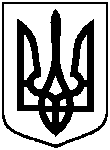 СУМСЬКА МІСЬКА ВІЙСЬКОВА АДМІНІСТРАЦІЯСУМСЬКОГО РАЙОНУ СУМСЬКОЇ ОБЛАСТІНАКАЗ16.01.2024		                  м. Суми		          № 9-СМР Розглянувши звернення КОМУНАЛЬНОЇ УСТАНОВИ «МОЛОДІЖНИЙ ЦЕНТР «РОМАНТИКА» СУМСЬКОЇ МІСЬКОЇ РАДИ від 08 січня 2024 року          № 7, відповідно до Закону України «Про оренду державного та комунального майна», Порядку передачі в оренду державного та комунального майна, затвердженого постановою Кабінету Міністрів України від 03 червня 2020 року № 483 «Деякі питання оренди державного та комунального майна», статей 327, 328 Цивільного кодексу України, керуючись частиною другої статті 15 Закону України «Про правовий режим воєнного стану»,НАКАЗУЮ:1. Внести зміни в додаток до рішення Сумської міської ради                                                  від 23 вересня 2020 року № 7392-МР «Про затвердження Переліку другого типу об’єктів комунальної власності Сумської міської територіальної громади, що підлягають передачі в оренду без проведення аукціону» (зі змінами), виклавши пункт 77 в наступній редакції:2. Контроль за виконанням цього наказу залишаю за собою.Начальник                                                    		                  Олексій ДРОЗДЕНКОПро внесення змін до рішення Сумської міської ради від                  23 вересня 2020 року № 7392-МР «Про затвердження Переліку другого типу об’єктів комунальної власності Сумської міської  територіальної громади, що підлягають передачі в оренду без проведення аукціону» (зі змінами) (щодо вул. Героїв Сумщини,             буд. 3)77.м. Суми, вул. Героїв Сумщини,буд. 3нежитлові приміщення літ. А-ІІ 1-й поверх № 30, площею 82,9 кв.м;нежитлові приміщення літ. А-ІІ 1-й поверх № 33, площею 8,3 кв.м;нежитлові приміщення літ. А-ІІ 1-й поверх № 3, площею 9,7 кв.м;нежитлові приміщення літ. А-ІІ 1-й поверх № 16, площею 30,3 кв.м;нежитлові приміщення літ. А-ІІ 1-й поверх № 17, площею 16,3 кв.м;нежитлові приміщення літ. А-ІІ 1-й поверх № 18, площею 5,4 кв.м;нежитлові приміщення літ. А-ІІ 1-й поверх № 19, площею 5,6 кв.м;нежитлові приміщення літ. А-ІІ 1-й поверх № 20, площею 14,7 кв.м;нежитлові приміщення літ. А-ІІ 1-й поверх № 23, площею 22,0 кв.м;нежитлові приміщення літ. А-ІІ 1-й поверх № 24, площею 17,9 кв.м;нежитлові приміщення літ. А-ІІ 1-й поверх № 25, площею 326,0 кв.м.для розміщення відділу державної реєстрації актів цивільного стану у місті Суми Східного міжрегіонального управління Міністерства юстиції539,1